四川大学卫健委移植工程与移植免疫重点实验室教育部疾病分子网络前沿科学中心2022年硕士研究生招生复试通知一、复试领导小组根据《四川大学2022年硕士研究生复试录取工作实施办法》有关规定，经重点实验室/前沿科学中心研究生招生工作领导小组研究，2022年硕士研究生招生复试安排如下:一、复试形式及时间(1〉复试形式为线上远程网络复试。(2〉复试时间为3月25日《周五)9:00-10:00。(3）复试对象∶统招初试合格考生。请考生于3月22日12:00前加入QQ群793031331，及时与复试秘书沟通，确定联系电话是否正确，以便统一开通welink账号。二、远程网络准备为了顺利进行复试,请考生提前做好如下网络视频准备:( 1〉复试环境请预备可保持网络通畅、稳定的相对封闭、安静的房间（网络推荐有线方式家用宽带建议10OM以上带宽，同时准备4C/5G热点网络以防网络故障〉﹔考生本人应注意着装，保持发型整洁，素颜、露耳，不可佩戴首饰、耳机。复试过程严禁无关人等进入或旁观。(2〉软、硬件及网络要求采用双机位视频监控模式。考生应准备个人电脑1台、独立USB摄像头1个、手机1部。原则上摄像头应为高清自动对焦摄像头，分辨率达1080P ( 1920×1080像素〉，如摄像头未配备麦克风需另行准备麦克风，如电脑未配置扬声器还需另行准备扬声器。主机位与次机位摆放需保证复试所在地无死角，复试过程中应将电话呼叫转移或开启飞行模式后，仅启用IFT功能等措施避免电话呼入干扰复试。主机位和次机位应可360度旋转移动进行环境监测，遇主机位意外龂网时启用次机位，复试时注意检查电源设备，保证设备和手机有充足的电量供应,联系手机必须保持畅通。(3视频软件平台为WeLink《简要操作流程见附件1>请考生提前做好调试准备，技术小组将3月24日14:30与考生逐一确认、连线开展WeLink视频会议演练测试以确保复试正常进行。备用软件平台:腾讯会议，请考生自行下载安装注册。三、提交复试预审电子材料复试前组织进行材料预审，考生需将“以下材料(PDF格式)+面试PPT”压缩文件命名为:专业_姓名.rar，要求3月23日12:00前发往邮箱scu407@wchscu. cn。( 1〉有效第二代居民身份证;(2〉初试准考证（如丢失请登录中国研招网系统打印);(3〉毕业证书（应届生需提供完整注册的学生证)、学位证书;(4)本科学习成绩单（应届生由所在学校教务部门加盖公章，非应届生由考生档案所在单位提供并加盖公章)﹔(5〉手写签名的附件2《四川大学2022年硕士研究生诚信复试承诺书》;(6）个人简历，包括基本信息、自我评价、专业兴趣及职业规划等;(7〉外语水平证明、发表论文、各项获奖材料证书等;(8）其它材料〈按需提交)①现场确认时学历、学籍未通过教育部审核的，需提供学籍、学历认证报告:应届毕业生提供《教育部学籍在线验证报告》﹔往届毕业生提供《教育部学历证书电子注册备案表》﹔不能在线验证的提供教育部《中国高等教育学历认证报告》﹔持境外学历的提供教育部留学服务中心《国外学历学位认证书》﹔②现场确认时未取得本科学位证书的自考和网络教育考生，需交验本科毕业证书原件并提交《教育部学历证书电子注册备案表》﹔注:所有提交材料将于考生录取到校后审核原件。四、复试内容:(1)每位考生复试时间不低于25分钟，复试采取三随机原则:专家组随机、考生顺序随机、试题抽取随机。全面考核考生对本学科专业理论知识的掌握程度、应用所学的知识分析问题和解决问题的能力，以及对本学科发展动态的了解程度。综合考察考生的专业志趣、专业素养、学习能力和综合素质等。(2）复试考核流程:①复试当日提前进入复试gq群，按照抽签次序，根据复试秘书的指示，依序进行人脸识别、身份识别及资格审查，及复试环境检查、相关政策宣读。初入复试会议室时请面向主机位，双手平举身份证、准考证置于摄像头前，然后宣读《四川大学2022年硕士研究生诚信复试承诺书》﹔面试过程中双手应一直置于视频监控范围内，次机位应可监控全景，并360度旋转展示周围环境;②PPT汇报:考生进行5分钟的汇报，简要介绍个人学习工作经历、学业成绩、实习或科研经历、各类获奖、学术成果、兴趣特长、及拟从事的研究方向、读研规划等）﹐由考生共享窗口给复试专家组;③英语听说能力考核:5分钟左右;④专业能力考核:10分钟左右;⑤职业素质考核:3-5分钟;(3)如遇网络断线，请不要慌张。双机位若都断线后请将手机开启通讯状态，可按复试秘书指示继续下一步操作，如网络3分钟内恢复，可继续复试;若超过3分钟或遇连续断线，则由下一位考生进行复试，该生稍候立即与复试秘书联系，按复试秘书指示继续下一步操作。五、成绩计算方法:(1〉复试成绩总分为100分，复试成绩应不低于60分，否则视为复试不合格，不予录取。(2〉录取总成绩加权公式:s总=S初（百分制)*70%+S复（百分制)*30%六、复试收费标准根据《四川川省发展和改革委员会四川省财政厅关于规范全省教育系统考试考务行政事业性收费的通知》(川发改价格(2012)641号〉规定研究生招生复试费:每生120元。按照学校相关要求，研究生复试费需在网上缴纳。缴费时间: 3月18日一—3月21日缴费网址: http: //sf.scu. edu.cn/payment/用户名:考生编号密码:lc123456发票领取:详见“关于我校在校学生获取电子缴费票据温馨提示”http://sf. scu.edu.cn/payment/news.jsp?id=12七、体检拟录取公示后可于二级甲等及以上医院进行体检，并将加盖公章的体检表原件〈1寸照片贴体检表〉，于拟录取公示后7个工作日内寄送到重点实验室/前沿科学中心。收件人:肖老师收件地址:四川省成都市武侯区国学巷37号第八教学楼212办公室，电话:028-85421213八、专业复试名单: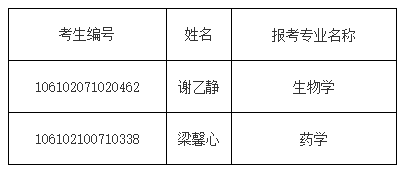 